Chicago Greens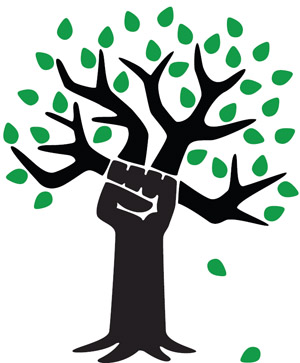 www.illinoisgreens.orgSpecial Upcoming  Ecological SpeakersEach Program on Saturday at 6:00 PMApril 30th Climate Change:  How Much Time is Left Before It Takes Effect, and Some Things We Must Do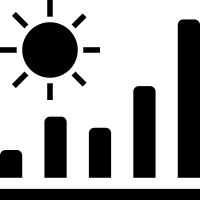 June 18th					COP 21: A Tale of Two Conferences Int'l Environmental Conference of the PartiesParis, France, a report 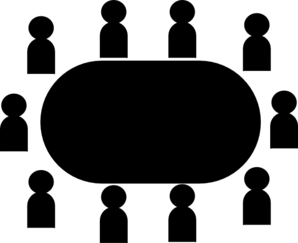 July 9th 						Why Americans Believe Things That Aren't 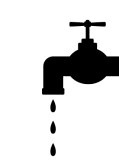 True e.g., global warmingJuly 23rd  					The End of Water As We Know Itat theCollege of Complexes weekly free speech forumwww.collegeofcomplexes.orgDappers East Restaurant, 2901 W. Addison (free parking)www.illinoisgreens.org